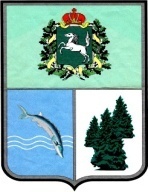 ДУМА  ТЕГУЛЬДЕТСКОГО  РАЙОНАРЕШЕНИЕ25.02.2010                                                                                                     №  4О внесении изменений в решение Думы Тегульдетского районаот 22.05.2008 № 26 «Об утверждении структуры Администрации Тегульдетского района»В соответствии с решением Думы Тегульдетского района от 24.12.2009 № 48 «О бюджете района на 2010 год», Постановлением Администрации Тегульдетского района от 22.12.2009 № 304 «О создании Единой дежурно-диспетчерской службы Тегульдетского района», Уставом Тегульдетского района, Дума Тегульдетского района решила:1. Внести в приложение, утвержденное решением Думы Тегульдетского района от 22.05.2008 № 26 «Об утверждении структуры Администрации Тегульдетского района» (в редакции решений Думы Тегульдетского района от 26.12.2008 № 60, от 29.10.2009 № 33) следующие изменения:1) Пронумеровать столбцы структуры Администрации Тегульдетского района цифрами 1, 2, 3.2)   В столбце 1 в разделе «Обслуживающий персонал» исключить должность сторожа - 2    единицы.3) В столбце 1 в разделе «Технические работники» исключить должность  «делопроизводитель» .4)  В столбце 1 слова «уборщик служебного помещения – 3 ед.» заменить словами «уборщик служебных помещений – 3 ед.»                   5) Столбец 1 дополнить разделом следующего содержания: «Единая дежурно-диспетчерская служба».-  оперативный  дежурный - 4 единицы».                 6)  В столбце 1  слова «Главный специалист по работе с архивными документами» заменить словами  «ведущий специалист по работе с архивными документами».7)   В столбце  2  слова   «Главный  специалист по экономическим вопросам Администрации района» заменить словами  «Главный  специалист по экономическим вопросам».8)  В    столбце    3    раздел    «Ведущий    специалист   по    муниципальному финансовому контролю»,  исключить.9) В столбце 3 раздел «Специалист 1 категории - секретарь комиссии по делам несовершеннолетних» заменить словами «Главный специалист - секретарь комиссии по делам несовершеннолетних и защите их прав».10) В столбце 3 раздел «Районный отдел образования: - начальник отдела образования; - заместитель начальника отдела образования» должность «Заместитель начальника отдела образования», исключить. 11) Столбец 3 дополнить разделом следующего содержания: «ведущий специалист - секретарь административной комиссии».2. Внести в решение Думы Тегульдетского района от 22.05.2008 № 26 «Об утверждении  структуры  Администрации Тегульдетского района» (в редакции решений Думы Тегульдетского района от 26.12.2008 № 260; от 29.12.2009 № 33) следующие  изменения:- дополнить абзацем следующего содержания:«Настоящее решение опубликовать в  средствах массовой информации – районной газете «Таёжный меридиан».3. Настоящее решение опубликовать в средствах массовой информации - районной газете «Таежный меридиан».              4. Настоящее решение вступает в силу после официального опубликования  в средствах массовой информации - районной газете «Таежный меридиан», за исключением  пункта 6 части 1 настоящего решения, пункт 6 части 1 вступает в силу с 1 июля 2010  года.И.о. Главы Тегульдетского района                                          А.А. Шатунов